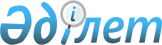 Об установлении публичного сервитутаРешение акима села Аулиеколь Аулиекольского района Костанайской области от 15 января 2024 года № 2
      В соответствии со статьей 19, пунктом 4 статьи 69 Земельного кодекса Республики Казахстан, статьей 35 Закона Республики Казахстан "О местном государственном управлении и самоуправлении в Республике Казахстан" и на основании выписки из протокола заседания Аулиекольской районной комиссии по предоставлению земельных участков от 19 октября 2023 года № 25 аким села Аулиеколь РЕШИЛ:
      1. Установить Акционерному обществу "Казахтелеком" публичный сервитут на земельный участок, расположенный на территории села Аулиеколь улица Гагарина, общей площадью 0,0821 гектар для прокладки, обслуживания и эксплуатации волоконно-оптической линии связи по объекту "Строительство ВОЛС для сегмента В2G, Костанайская область".
      2. Государственному учреждению "Аппарат акима села Аулиеколь" в установленном законодательством Республике Казахстан порядке обеспечить:
      1) в течении пяти календарных дней со дня подписания настоящего решения направление его в электронном виде на казахском и русском языках в Республиканское государственное предприятие на праве хозяйственного ведения "Институт законодательства и правовой информации Республики Казахстан" для официального опубликования и включения в Эталонный контрольный банк нормативных правовых актов Республики Казахстан;
      2) размещение настоящего решения на интернет - ресурсе государственного учреждения "Аппарат акима села Аулиеколь" после его официального опубликования.
      3. Контроль за исполнением настоящего решения оставляю за собой.
      4. Настоящее решение вводится в действие по истечении десяти календарных дней после дня его первого официального опубликования.
					© 2012. РГП на ПХВ «Институт законодательства и правовой информации Республики Казахстан» Министерства юстиции Республики Казахстан
				
Р. Едресов
